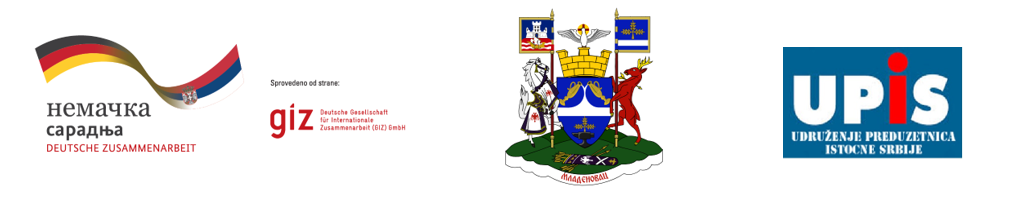 ЈАВНИ ПОЗИВКомисија образована за потребе спрпвођења конкурса у оквиру пројекта „Подршка запошљавању припадника ромске заједнице у Младеновцу: алтернатива тражењу азила у земљама ЕУ“ расписује Јавни позив незапосленим лицима ромске националности за похађање бесплатне обуке за самозапошљавање кроз оснивање „старт – ап“ предузећа.Пројекат „Подршка запошљавању припадника ромске заједнице у Младеновцу: алтернатива тражењу азила у земљама ЕУ“ Градска општина Младеновац реализује у сарадњи са Удружењем предузетница источне Србије у оквиру програма Немачке развојне сарадње „Инклузија Рома и других маргинализован група у Србији – Иницијатива за инклузију 3“ који спроводи ГИЗ.Програм Немачке развојне сарадње „Инклузија Рома и других маргинализован група у Србији“ се спроводи у сарадњи са Министарством за људска и мањинска права и друштвени дијалог.Општи циљ пројекта је подстицање укључивања припадника ромске националне мањине и повратника у формално тржиште рада уз повећање њихове запошљивости, док је специфични циљ повећање запошљавања и самозапошљавања Рома и повратника у општини Младеновац кроз мере прилагођене њиховим потребама.Циљна група:Роми повратници и Ромкиње повратнице по споразуму о реадмисији, потенцијални тражиоци азила, интерно расељена лица, Роми и Ромкиње без/са ниским квалификацијама, особе са инвалидитетом, већинско становништво које живи на селу, младе Ромкиње, Роми и Ромкиње из сеоских месних заједница, млади Роми – мушкарци и жене који су напустили установе социјалне заштите, примаоци социјалних накнада који су радно способни, млади Роми – мушкарци и жене који су дуго година незапослени, млади до 35 година старости који су имали статус детета без родитељског старања, жртве трговине људима и жртве насиља у породици.Избор полазника/полазница обуке ће се вршити на основу критеријума, који укључују:Пребивалиште на територији општине МладеновацКвалификација кандидата/кандидаткињеДужина времена тражења послаМотивација за радПословна идејаБрој чланова породицеБрој запослених/незапослених чланова породицеПриходиСтатус повратникаВрста активности (конкурентност са оквирне листе).Конкурсом ће бити изабрано 15 Рома и Ромкиња који ће похађати обуку за самозапошљавање. Десет полазника, који су показали најбољи учинак током обуке, о чему одлуку доноси Комисија, ће добити опрему у вредности од по 3.000 еура за самозапошљавање кроз оснивање „старт – ап“ предузећа.У складу са наведеним, а након одабира десет најбољих кандидата и кандидаткиња за доделу опреме за самозапошљавање, Градска општина Младеновац ће извршити набавку опреме на основу њихове исказане жеље за обављање одређене привредне делатности.Оснивачи „старт-ап“ предузећа ће власништво над опремом стећи најраније годину дана од дана оснивања „старт-ап“ предузећа, што је гаранција да ће корисник опреме радити најмање годину дана, уз могућност повећања броја запослених. Уговорна обавеза почиње да тече од дана испоруке опреме.Потенцијални корисници опреме имају обавезу да региструју „старт-ап“ предузеће и обављају регистровану делатност и по том основу измирују обавезе по основу пореза и доприноса за обавезно социјално осигурање, почев од дана обављања делатности.Одабрана лица за добијање опреме добиће сву помоћ и подршку приликом регистрације привредне делатности (попуњавање обрасца за регистрацију код АПР-а, израду Статута, достављање одговарајућих докумената за израду печата и штамбиља и др.)Регистровање привредне делатности корисници су у обавези да изврше најкасније до датума испоруке опреме. У супротном Градска општина Младеновац неће бити у обавези да потпише Уговор о додели опреме и исту испоручи.Основна документација која се подноси за похађање обуке:Образац 1 - Формулар пријаве за похађање обукеОбразац 2 - Изјава оверена и потписана од стране подносиоца пријаве да не спада ни у једну од категорија које не могу да учествују на Јавном позивуФотокопија/очитана лична карта подносиоца захтеваОстали услови: Корисник субвенције дужан је да:региструје привредну делатност и исту обавља најмање 12 месецазаснује радни однос на неодређено време са пуним радним временом, при чему Градска општина Младеновац прати реализацију уговорне обавезе 12 месеци;измирује обавезе по основу пореза и доприноса за обавезно социјално осигурање у складу са законом;Документација за закључивање уговора:доказ о оснивању правног лица (фотокопија Решења о оснивању из АПР-а)доказ о заснивању радног односа  на неодређено време са пуним радним временомфотокопија картона депонованих потписа код пословне банкеРок за подношење и достављање конкурсних докумената:Обрасци пријаве за похађање обуке се могу преузети:- на писарници Градске општине Младеновац- на званичној интернет страници Градске општине Младеновац www.mladenovac.rsПодносиоци пријава су обавези да читко, јасно и прецизно попуне пријаве и одговоре на сва постављена питања. Пријава се може попунити електронски или написано руком.Непотпуне пријаве се неће разматрати.Заинтересована лица, уколико им је потребна помоћ приликом попуњавања пријавног формурала, могу се обратити Градској општини Младеновац или пројектном тиму.Све додатне информације и објашњења могу се добити на телефон 011/8241-617 и 011/8241-647, радним данима у периоду од 10.00 до 13.00 часова.Рок за подношење пријава на конкурс је 15 дана од дана објављаивања на огласној табли у Управи Градске општине Младеновац и на званичној интернет страници Градске општине Младеновац, а најкасније до 9. марта 2022.године до 15.00 часова.Одлуку о избору 15 полазника/полазница за похађање обуке Комисија ће донети  у року од пет дана од дана закључења јавног позива.Подносиоци пријаве са пратећом документацијом пријаве могу поднети и поштом у затвореној коверти или на писарници Управе Градске општине Младеновац на следећу адресу:Градска општина МладеновацУлица Јанка Катића број 611400 МладеновацСА НАЗНАКОМ:ПРИЈАВА ЗА ПОХАЂАЊЕ ОБУКЕ ЗА САМОЗАПОШЉАВАЊЕ И ДОДЕЛУ ОПРЕМЕ У ОКВИРУ ПРОЈЕКТА „ПОДРШКА ЗАПОШЉАВАЊЕУ ПРИПАДНИКА РОМСКЕ ЗАЈЕДНИЦЕ У МЛАДЕНОВЦУ: АЛТЕРНАТИВА ТРАЖЕЊУ АЗИЛА У ЗЕМЉАМА ЕУ“                  ПРЕДСЕДНИЦА КОМИСИЈЕ________________________Сузана Васић, чланица Већа Градске општине МладеновацПрограм Немачке развојне сарадње „Инклузија Рома и других маргинализован група у Србији – Иницијатива за инклузију 3“ спроводи ГИЗ.Програм Немачке развојне сарадње „Инклузија Рома и других маргинализован група у Србији“ се спроводи у сарадњи са Министарством за људска и мањинска права и друштвени дијалог.